Create ScriptsScripts are the simplest kind of program file because they have no input or output arguments. They are useful for automating series of MATLAB® commands, such as computations that you have to perform repeatedly from the command line or series of commands you have to reference.You can open a new script in the following ways:Highlight commands from the Command History, right-click, and select Create Script.Click the New Script  button on the Home tab.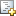 Use the edit function.This code opens the file file_name:edit file_nameIf file_name is unspecified, MATLAB opens a new file called Untitled.For example, suppose you save this code that generates random numbers between 0 and 100 as a script callednumGenerator.m:columns = 10000; rows = 1; bins = columns/100;  rng(now); list = 100*rand(rows,columns); hist(list,bins)You can run the code in numGenerator.m using either of these methods:Type the script name numGenerator on the command line and press EnterClick the Run  button on the Editor tab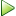 When execution completes, the variables (columns, rows, bins and list) remain in the MATLAB workspace. To see a listing of variables, enter whos at the command prompt. Scripts share the base workspace with your interactive MATLAB session and with other scripts.